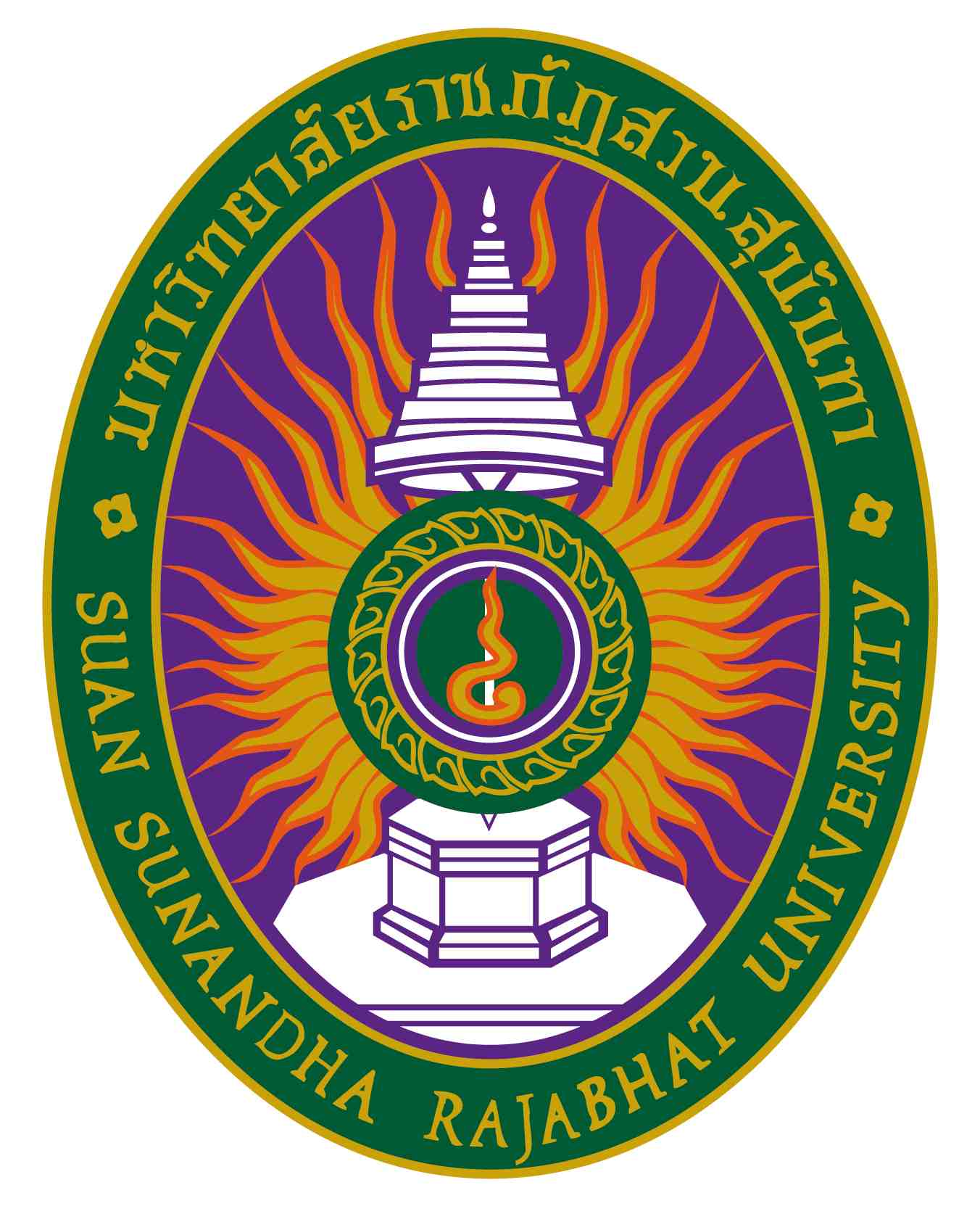 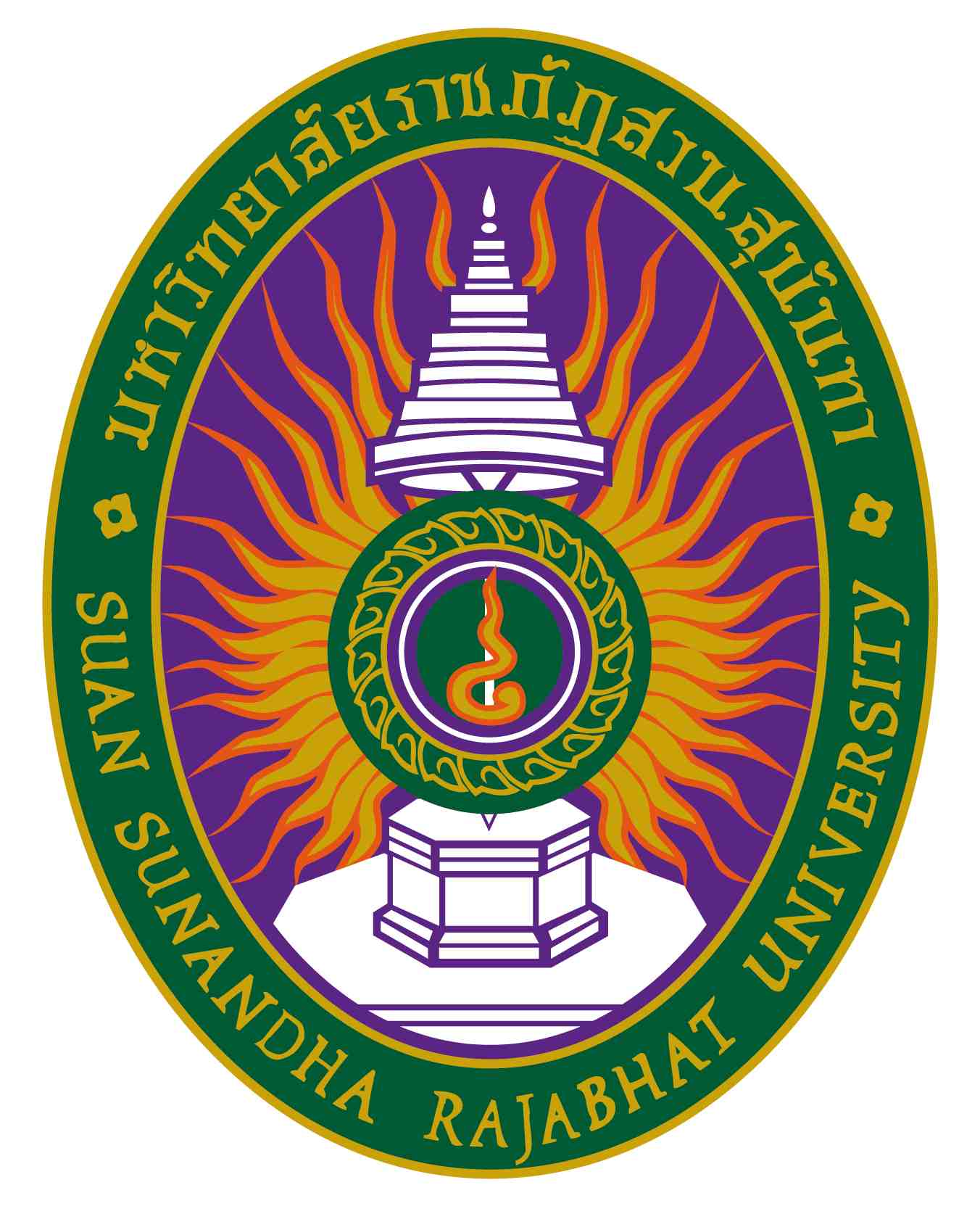 รายละเอียดของรายวิชา (Course Specification)รหัสวิชา ALH๒๓๐๑ รายวิชา การวิจัยและสถิติ ๑สาขาวิชา เลขานุการการแพทย์และสาธารณสุข วิทยาลัยสหเวชศาสตร์ มหาวิทยาลัยราชภัฏสวนสุนันทาภาคการศึกษา ๑ ปีการศึกษา ๒๕๖๖หมวดที่ ๑ ข้อมูลทั่วไป๑. รหัสและชื่อรายวิชา		รหัสวิชา				ALH๒๓๐๑	ชื่อรายวิชาภาษาไทย		การวิจัยและสถิติ ๑		ชื่อรายวิชาภาษาอังกฤษ		Research and Statistics I๒. จำนวนหน่วยกิต			๓ (๓-๐-๖)			๓. หลักสูตรและประเภทของรายวิชา๓.๑  หลักสูตร    			วิทยาศาสตรบัณฑิต สาขาวิชาเลขานุการการแพทย์และสาธารณสุข๓.๒ ประเภทของรายวิชา  		หมวดวิชาเฉพาะ วิชาแกน๔. อาจารย์ผู้รับผิดชอบรายวิชาและอาจารย์ผู้สอน			๔.๑  อาจารย์ผู้รับผิดชอบรายวิชา	ผศ.ดร. จตุพร อุ่นประเสริฐสุข๔.๒  อาจารย์ผู้สอน		อาจารย์ ร.อ.นพ.พงษ์ศักดิ์ เจริญงามเสมออาจารย์ ดร.พรรณี โรจนเบญจกุลอาจารย์ ดร.ทิพย์วารินทร์ เบ็ญจนิรัตน์ผศ.ดร. จตุพร อุ่นประเสริฐสุขอาจารย์ ดร.รุ่งตะวัน เมืองมูล อาจารย์ จิรวัฒน์ สุดสวาทอาจารย์ ศศิเพ็ญ ครุธชั่งทอง  ๕.  สถานที่ติดต่อ	วิทยาลัยสหเวชศาสตร์ มหาวิทยาลัยราชภัฏสวนสุนันทา 			 /E–Mail Jatuporn.ou@ssru.ac.th๖. ภาคการศึกษา / ชั้นปีที่เรียน		๖.๑ ภาคการศึกษาที่ 		๑ / ชั้นปีที่ ๓๖.๒ จำนวนผู้เรียนที่รับได้	 	๑๐ คน๗. รายวิชาที่ต้องเรียนมาก่อน(Pre-requisite)  ไม่มี๘. รายวิชาที่ต้องเรียนพร้อมกัน(Co-requisites) ไม่มี๙. สถานที่เรียน			วิทยาลัยสหเวชศาสตร์ มหาวิทยาลัยราชภัฏสวนสุนันทา วิทยาเขตจังหวัดสมุทรสงคราม๑๐.วันที่จัดทำหรือปรับปรุง		 วันที่ ๑๓ เดือน เมษายน พ.ศ.๒๕๖๖รายละเอียดของรายวิชาครั้งล่าสุดหมวดที่ ๒ จุดมุ่งหมายและวัตถุประสงค์๑. จุดมุ่งหมายของรายวิชาเพื่อให้นักศึกษามีความรู้ความเข้าใจเกี่ยวกับกระบวนการการทำวิจัย ความสำคัญของการวิจัย การเขียนโครงร่างวิจัยและรายงานการวิจัย จริยธรรมในการวิจัย๒. วัตถุประสงค์ในการพัฒนา/ปรับปรุงรายวิชาวัตถุประสงค์เฉพาะ :เมื่อผู้เรียนได้ศึกษาวิชานี้แล้วสามารถ1. เพื่อให้นักศึกษามีความเข้าในกระบวนการทำวิจัย2. เพื่อให้นักศึกษาสามารถเขียนผลงานบทที่ ๑ - ๓ และส่วนประกอบต่าง ๆ ได้3. เพื่อให้นักศึกษาสามารถนำเสนอการสอบโครงร่างการวิจัยได้  4. เพื่อให้นักศึกษาเข้าใจ และสามารถเขียนรายงานการวิจัยได้ตามรูปแบบที่กำหนดหมวดที่ ๓ ลักษณะและการดำเนินการคำอธิบายรายวิชา	ความสำคัญของการวิจัยต่อการพัฒนาวิชาการ ระเบียบวิธีวิจัย การตั้งคำถามวิจัย การเขียนโครงร่างการวิจัย       การทบทวนวรรณกรรม กรอบแนวคิด จริยธรรมในการวิจัย สถิติที่ใช้ในการวิจัย	Roles of research in academic development, research methodology, research question, research proposals, literatures review, conceptual framework, research ethic,research statistics๒. จำนวนชั่วโมงที่ใช้ต่อภาคการศึกษา๓. จำนวนชั่วโมงต่อสัปดาห์ที่อาจารย์ให้คำปรึกษาและแนะนำทางวิชาการแก่นักศึกษาเป็นรายบุคคล	(ผู้รับผิดชอบรายวิชาโปรดระบุข้อมูล   ตัวอย่างเช่น  ๑ ชั่วโมง / สัปดาห์)	๓.๑ ปรึกษาด้วยตนเองที่ห้องพักอาจารย์ผู้สอน ห้องพักอาจารย์สาขาวิชาเลขานุการการแพทย์และสาธารณสุข  ๓.๒ ปรึกษาผ่านโทรศัพท์ที่ทำงาน / มือถือ หมายเลข ๐๙๕-๑๙๔๒๔๔๙๓.๓ ปรึกษาผ่านจดหมายอิเล็กทรอนิกส์ (E-Mail) Jatuporn.ou@ssru.ac.th๓.๔ ปรึกษาผ่านเครือข่ายคอมพิวเตอร์ (Internet/web board) หมวดที่ ๔ การพัฒนาผลการเรียนรู้ของนักศึกษา๑.คุณธรรม  จริยธรรม๑.๑   คุณธรรม จริยธรรมที่ต้องพัฒนา				๑) ใช้ดุลยพินิจ ค่านิยม ความมีเหตุผลและกฎเกณฑ์ทางสังคม				๒) มีวินัย ความรับผิดชอบ ซื่อสัตย์ สุจริต เสียสละ๑.๒   วิธีการสอน(๑) อธิบายหลักเกณฑ์ ข้อตกลงเบื้องต้นในการเรียน(๒) กำหนดเวลาการส่งงาน(๓) กำหนดกิจกรรมการส่งงานและการนำเสนอตามกำหนด๑.๓    วิธีการประเมินผล(๑) ประเมินจากการการมีส่วนร่วมในชั้นเรียน(๒) ประเมินพฤติกรรมนักศึกษาในชั้นเรียน(๓) ประเมินพฤติกรรมการส่งงานตามมอบหมายตรงเวลา๒. ความรู้๒.๑   ความรู้ที่ได้รับและพัฒนา (๑) มีความรู้ต่อการดำเนินชีวิต (๒) มีความเข้าใจกับการเปลี่ยนแปลงสถานการณ์ในปัจจุบัน (๓) ตระหนักในกฎระเบียบและข้อบังคับ๒.๒   วิธีการสอน(๑) ยกกรณีตัวอย่าง Case study และร่วมวิเคราะห์ผล(๒) กำหนดงานให้สรุปเนื้อหาที่ได้เรียน๒.๓    วิธีการประเมินผล(๑) การส่งงานตามกำหนด(๒) ความถูกต้องของเนื้อหา และรูปแบบในการวิจัย๓.ทักษะทางปัญญา๓.๑   ทักษะทางปัญญาที่ต้องพัฒนา				๑) มีทักษะการแก้ปัญหา				๒) มีการคิดเชิงสร้างสรรค์				๓) ใช้ทักษะทางวิชาการอย่างถ่องแท้๓.๒   วิธีการสอน(๑) มอบหมายงานที่ต้องทำ(๒) การศึกษาค้นคว้า แล้วให้นำเสนอ๓.๓    วิธีการประเมินผล(๑) รายงานผลการศึกษาค้นคว้า แล้วนำเสนอหน้าชั้น(๒) รายงานการศึกษาค้นคว้า๔. ทักษะความสัมพันธ์ระหว่างบุคคลและความรับผิดชอบ๔.๑   ทักษะความสัมพันธ์ระหว่างบุคคลและความรับผิดชอบที่ต้องพัฒนา			๑) มีบทบาทเหมาะสมในการทำงานร่วมกับผู้อื่นทั้งในบทบาทต่าง ๆ และในบทบาทของสมาชิกกลุ่มที่ดีได้สามารถปรับตัวเข้ากับสถานการณ์และวัฒนธรรมขององค์กรที่ไปปฏิบัติงานได้	        ๒) มีความรับผิดชอบในการกระทำของตนเองและรับผิดชอบงานในกลุ่มรวมทั้งมีความรับผิดชอบต่อสังคมและองค์กร   			๓) ใช้ทักษะทางวิชาการอย่างถ่องแท้มีความคิดริเริ่มในการวิเคราะห์	๔.๒   วิธีการสอน(๑) กำหนดกิจกรรมให้งานกลุ่มค้นคว้า แล้วนำเสนอหน้าชั้น(๒) จัดกิจกรรมฝึกปฏิบัติกลุ่มแบบมีส่วนร่วม๔.๓    วิธีการประเมินผล(๑) รายงานผลการศึกษาค้นคว้า(๒) ประเมินจากการสังเกตการณ์ร่วมกิจกรรมของนักศึกษา๕. ทักษะการวิเคราะห์เชิงตัวเลข การสื่อสาร และการใช้เทคโนโลยีสารสนเทศ๕.๑ ทักษะการวิเคราะห์เชิงตัวเลข การสื่อสาร และการใช้เทคโนโลยีสารสนเทศที่ต้องพัฒนา (๑) เลือกและประยุกต์เทคนิคทางสถิติ ทางตัวเลขเพื่อการตัดสินใจ (๒) มีการนำเสนอข้อมูล ข่าวสารอย่างสม่ำเสมอ (๓) ใช้ภาษาเพื่อการสื่อสารได้อย่างมีประสิทธิภาพ๕.๒ วิธีการสอน(๑) มอบหมายงานให้สืบค้นคว้า จากเอกสารบทความทางวิชาการแล้วให้นำเสนอ(๒) การศึกษาค้นคว้าโจทย์สถานการณ์ นำเสนอหน้าชั้นเรียน๕.๓ วิธีการประเมินผล(๑) นำเสนอบทความวิชาการที่เกี่ยวกับการวิจัย(๒) รายงานการศึกษาค้นคว้าโจทย์สถานการณ์และการนำเสนอหน้าชั้นเรียน/ออนไลน์หมายเหตุสัญลักษณ์	หมายถึง	ความรับผิดชอบหลัก สัญลักษณ์ 	หมายถึง	ความรับผิดชอบรอง เว้นว่าง	หมายถึง	ไม่ได้รับผิดชอบซึ่งจะปรากฏอยู่ในแผนที่แสดงการกระจายความรับผิดชอบมาตรฐานผลการเรียนรู้จากหลักสูตรสู่รายวิชา (Curriculum Mappinp๒. แผนการประเมินผลการเรียนรู้( ระบุวิธีการประเมินผลการเรียนรู้หัวข้อย่อยแต่ละหัวข้อตามที่ปรากฏในแผนที่แสดงการกระจายความรับผิดชอบของรายวิชา(Curriculum Mapping) ตามที่กำหนดในรายละเอียดของหลักสูตรสัปดาห์ที่ประเมินและสัดส่วนของการประเมิน)การตัดเกรดตามเกณฑ์ของมหาวิทยาลัยราชภัฏสวนสุนันทาอักษร	ผลการศึกษา		ช่วงคะแนน			ค่าระดับคะแนนA	ดียอดเยี่ยม		๘๖.๐๐-๑๐๐			๔.๐๐A-	ดีเยี่ยม			๘๒.๐๐-๘๕.๐๐			๓.๗๕B+	ดีมาก			๗๘.๐๐-๘๑.๐๐			๓.๕๐B	ดี			๗๔.๐๐-๗๗.๐๐			๓.๐๐B-	ค่อนข้างดี		๗๐.๐๐-๗๓.๐๐			๒.๗๕C+	ปานกลางค่อนข้างดี	๖๖.๐๐-๖๙.๐๐			๒.๕๐C	ปานกลาง		๖๒.๐๐-๖๕.๐๐			๒.๐๐C-	ปานกลางค่อนข้างอ่อน	๕๘.๐๐-๖๑.๐๐			๑.๗๕D+	ค่อนข้างอ่อน		๕๔.๐๐-๕๗.๐๐			๑.๕๐D	อ่อน			๕๐.๐๐-๕๓.๐๐			๑.๐๐D-	อ่อนมาก		๔๖.๐๐-๔๙.๐๐			๐.๗๕F	ตก			๐.๐๐-๔๕.๐๐			๐.๐๐หมวดที่ ๖ ทรัพยากรประกอบการเรียนการสอน๑. ตำราและเอกสารหลักระพินทร์ โพธิ์ศรี. (๒๕๕๓). สถิติเพื่อการวิจัย (STATISTICS FOR RESEARCH) (๑ BK./๑ CD-ROM). พิมพ์ครั้งที่ ๓.ชูศรี วงศ์รัตนะ. (๒๕๕๓). เทคนิคการใช้สถิติเพื่อการวิจัย (พิมพ์ครั้งที่ ๑๒). กรุงเทพ ฯ :ศูนย์หนังสือจุฬาลงกรณ์มหาวิทยาลัย.๒. เอกสารและข้อมูลสำคัญกัลยา วานิชย์บัญชา.(๒๕๔๒). การวิเคราะห์สถิติ : สถิติเพื่อการตัดสินใจ (พิมพ์ครั้งที่ ๔). กรุงเทพฯ: โรงพิมพ์แห่งจุฬาลงกรณ์วิทยาลัย.ชูศรี วงศ์รัตนะ. (๒๕๔๑). เทคนิคการใช้สถิติเพื่อการวิจัย (พิมพ์ครั้งที่ ๗). กรุงเทพ ฯ :ศูนย์หนังสือจุฬาลงกรณ์มหาวิทยาลัย.สุวิมล ติรกานันท์. (๒๕๕๑). การสร้างเครื่องมือวัดตัวแปรในการวิจัยทางสังคมศาสตร์: แนวทางสู่การปฏิบัติ. กรุงเทพฯ: สำนักพิมพ์แห่งจุฬาลงกรณ์มหาวิทยาลัย.Bryman, A. and Cramer, D. (๒๐๐๑). Quantitative Data Analysis with SPSS Release 10 for Windows. London: Taylor&Francis Group.Freund, J.E. and Simon, G.A. (๑๙๙๗). Modern Elementary Statistics. New Jersey: Prentice-Hall, Inc.	Heiman, G.W. (๑๙๙๖). Basic Statistics for the Behavioral Sciences (2nd). Boston: Houghton Mifflin Company.หมวดที่ ๗ การประเมินและปรับปรุงการดำเนินการของรายวิชากลยุทธ์การประเมินประสิทธิผลของรายวิชาโดยนักศึกษา๑.๑	ให้นักศึกษาประเมินอาจารย์ผู้สอนในประเด็นต่อไปนี้ความตรงต่อเวลาการแต่งกาย บุคลิกภาพคำพูดและวาจาสุภาพ เหมาะสม การเป็นแบบอย่างที่ดี สอดแทรกคุณธรรมและจริยธรรมระหว่างการสอนความสามารถในการถ่ายทอดเนื้อหาให้เข้าใจและกระตุ้นการเรียนรู้แจ้งและสรุปวัตถุประสงค์การศึกษาหัวข้อที่สอนจัดการเรียนการสอนให้เกิดการเรียนรู้ตรงกับที่ระบุไว้ในวัตถุประสงค์การศึกษาการเปิดโอกาสให้ผู้เรียนได้ซักถาม แสดงความคิดเห็นระหว่างการเรียนการสอน๑.๒	ให้นักศึกษาประเมินภาพรวมของรายวิชาในประเด็นต่อไปนี้ความรู้ความสามารถโดยรวม และประโยชน์ที่ได้รับจากการเรียนรายวิชานี้ความพึงพอใจต่อการเรียนรายวิชานี้ข้อเสนอแนะอื่น ๆ๒. กลยุทธ์การประเมินการสอน      (ระบุวิธีการประเมินที่จะได้ข้อมูลการสอน เช่น จากผู้สังเกตการณ์ หรือทีมผู้สอน หรือผลการเรียนของนักศึกษา เป็นต้น)ให้อาจารย์ผู้รับผิดชอบรายวิชาหรืออาจารย์ที่ได้รับมอบหมาย ดำเนินการดังต่อไปนี้๒.๑	ให้นักศึกษาประเมินอาจารย์ผู้สอนและภาพรวมของรายวิชาตาม ข้อ ๑๒.๒	ประเมินการจัดการเรียนการสอนโดยการสุ่มสังเกตการสอน ในประเด็นต่อไปนี้ความตรงต่อเวลาการแต่งกาย บุคลิกภาพคำพูดและวาจาสุภาพ เหมาะสม การเป็นแบบอย่างที่ดี สอดแทรกคุณธรรมและจริยธรรมระหว่างการสอนความรู้ความสามารถทางวิชาการในหัวข้อที่สอนความสามารถในการถ่ายทอดเนื้อหาให้เข้าใจและกระตุ้นการเรียนรู้แจ้งและสรุปวัตถุประสงค์การศึกษาหัวข้อที่สอนจัดการเรียนการสอนให้เกิดการเรียนรู้ตรงกับที่ระบุไว้ในวัตถุประสงค์การศึกษาการเปิดโอกาสให้ผู้เรียนได้ซักถาม แสดงความคิดเห็นระหว่างการเรียนการสอน๒.๓	ให้อาจารย์ผู้สอนประเมินตนเองในประเด็นต่อไปนี้ความเหมาะสมของเวลาที่ใช้ในการเตรียมสอนความพึงพอใจของผู้สอนต่อผลการสอนข้อที่ควรปรับปรุงแก้ไขหรือพัฒนาตนเองในการสอนครั้งต่อไป๓. การปรับปรุงการสอน      (อธิบายกลไกและวิธีการปรับปรุงการสอน เช่น คณะ/ภาควิชามีการกำหนดกลไกและวิธีการปรับปรุงการสอนไว้อย่างไรบ้าง  การวิจัยในชั้นเรียน การประชุมเชิงปฏิบัติการเพื่อพัฒนาการเรียนการสอน เป็นต้น)	สาขาวิชาเลขานุการการแพทย์และสาธารณสุข มีกลไกและวิธีการปรับปรุงการเรียนการสอนดังนี้๓.๑	ให้อาจารย์ผู้สอนแต่ละหัวข้อบันทึกเหตุการณ์ระหว่างการสอนที่สมควรนำเสนอให้พิจารณารวมทั้งสิ่งที่ควรปรับปรุงแก้ไขในแต่ละคาบการสอน ๓.๒	ประชุม / สัมมนาอาจารย์ผู้สอนเพื่อพิจารณาปรับปรุงการจัดการเรียนการสอนสำหรับปีการศึกษาต่อไปโดยอาศัยข้อมูลดังต่อไปนี้ผลการศึกษาของนักศึกษาผลการประเมินประสิทธิผลของรายวิชาโดยนักศึกษาผลการประเมินการสอน๔. การทวนสอบมาตรฐานผลสัมฤทธิ์ของนักศึกษาในรายวิชา	สาขาวิชาเลขานุการการแพทย์และสาธารณสุข มีกระบวนการทวนสอบมาตรฐานผลสัมฤทธิ์ของนักศึกษาในรายวิชาโดยประเมินประเด็นต่อไปนี้เป้าหมายที่กำหนดมีความชัดเจนและเป็นไปได้ประสบการณ์การเรียนรู้เหมาะสมกับเป้าหมายประสบการณ์การเรียนรู้กระตุ้นให้นักศึกษาค้นคว้าและฝึกทักษะการเรียนรู้ด้วยตนเองการวัดผลประเมินผลเหมาะสมกับเป้าหมายและการจัดประสบการณ์การเรียนรู้นำทฤษฎีทางการศึกษา / ข้อมูลจากการประเมินในครั้งก่อนมาวางแผนปรับปรุง๕. การดำเนินการทบทวนและการวางแผนปรับปรุงประสิทธิผลของรายวิชา	เมื่อสิ้นสุดทุกปีการศึกษา อาจารย์ผู้รับผิดชอบรายวิชาจะจัดประชุม / ติดต่อขอความคิดเห็นจากอาจารย์ที่ร่วมสอน รวมทั้งพิจารณาสรุปผลการประเมินการสอน ผลสัมฤทธิ์ของนักศึกษา เพื่อกำหนดประเด็นที่เห็นสมควรจัดให้มีการปรับปรุงในการศึกษาต่อไป ทั้งเนื้อหา ลำดับการสอน วิธีการสอนและการประเมินผลแผนที่แสดงการกระจายความรับผิดชอบมาตรฐานผลการเรียนรู้จากหลักสูตรสู่รายวิชา (Curriculum Mapping)ตามที่ปรากฏในรายละเอียดของหลักสูตร (Program Specification) มคอ. ๒บรรยาย(ชั่วโมง)สอนเสริม(ชั่วโมง)การฝึกปฏิบัติ/งานภาคสนาม/การฝึกงาน(ชั่วโมง)การศึกษาด้วยตนเอง(ชั่วโมง)บรรยาย ๔๕ ชั่วโมงต่อภาคการศึกษา--การศึกษาด้วยตนเอง ๙๐ชั่วโมงต่อภาคการศึกษาหมวดที่ ๕ แผนการสอนและการประเมินผล (ห้องเรียน ๒๓๐๔)หมวดที่ ๕ แผนการสอนและการประเมินผล (ห้องเรียน ๒๓๐๔)หมวดที่ ๕ แผนการสอนและการประเมินผล (ห้องเรียน ๒๓๐๔)หมวดที่ ๕ แผนการสอนและการประเมินผล (ห้องเรียน ๒๓๐๔)หมวดที่ ๕ แผนการสอนและการประเมินผล (ห้องเรียน ๒๓๐๔)สัปดาห์ที่หัวข้อ/รายละเอียดจำนวน(ชม.)กิจกรรมการเรียน การสอน/สื่อที่ใช้ ผู้สอน๑พุธ ที่ ๑๒ ก.ค. ๖๖เวลา ๘.๐๐-๑๑.๐๐ น.ชี้แจงเนื้อหาวัตถุประสงค์และข้อตกลงร่วมกันในการเรียนการสอน- ความสำคัญของการวิจัย- กระบวนการวิจัย - การเลือกอาจารย์ที่ปรึกษา๓LO: นักศึกษาทราบวัตถุประสงค์ และข้อตกลงในการเรียนการสอน ความสำคัญของการวิจัย และกระบวนการวิจัย(หมายเหตุ: อาจารย์แต่ละท่านต้องทำเสนอแนวทางการวิจัยที่ตนเองถนัด เพื่อประกอบการตัดสินใจของนักศึกษา)ร.อ.นพ.พงษ์ศักดิ์ เจริญงามเสมอและอาจารย์ทีม (ต้องเข้าทุกคนเพื่อเสนอแนวทางการทำงานวิจัยที่ตนเองถนัดต่อนักศึกษา)๒พุธ ที่ ๑๙ ก.ค. ๖๖เวลา ๘.๐๐-๑๑.๐๐ น.การเขียนวิจัยบทที่ ๑๓LO: นักศึกษาทราบส่วนประกอบของการวิจัย ๕ บท และส่วนประกอบอื่น ๆ และมีแนวทางการดำเนินการวิจัยในบทที่ ๑LO: นักศึกษาสามารถใช้คู่มือการทำวิจัยได้ดร.ทิพย์วารินทร์ เบ็ญจนิรัตน์ดร.รุ่งตะวัน เมืองมูล๓พุธ ที่ ๒๖ ก.ค. ๖๖เวลา ๘.๐๐-๑๑.๐๐ น.- การเขียนวิจัยบทที่ ๒การสืบค้นงานวิจัยระดับชาติ และนานาชาติ- การใช้คู่มือการทำวิจัย๓LO: นักศึกษาทราบส่วนประกอบของการวิจัยของบทที่ ๒ และมีแนวทางการดำเนินการวิจัยในบทที่ ๒LO: นักศึกษาสามารถสืบค้นงานวิจัยระดับชาติ และนานาชาติได้ผศ.ดร.จตุพร อุ่นประเสริฐสุขอ.จิรวัฒน์ สุดสวาท๔พุธ ที่ ๙ ส.ค. ๖๖เวลา ๘.๐๐-๑๑.๐๐ น.การเขียนวิจัยบทที่ ๓ และเครื่องมือในการวิจัย๓LO: นักศึกษาทราบส่วนประกอบของการวิจัยของบทที่ ๓ และมีแนวทางการดำเนินการวิจัยในบทที่ ๓ดร.พรรณี โรจเบญจกุล๕พุธ ที่ ๑๖ ส.ค. ๖๖เวลา ๘.๐๐-๑๑.๐๐ น.จริยธรรมในการวิจัย๓LO: นักศึกษาทราบหลักจริยธรรมเบื้องต้น แบบฟอร์ม รายละเอียด และการกรอกข้อมูลส่งสถาบันวิจัยเพื่อขอจริยธรรมได้อ.ศศิเพ็ญ ครุธชั่งทองดร.รุ่งตะวัน เมืองมูล๖พุธ ที่ ๒๓ ส.ค. ๖๖เวลา ๘.๐๐-๑๑.๐๐ น.เลือกอาจารย์ที่ปรึกษา เลือกหัวข้อในการวิจัย  ๓LO: นักศึกษาได้อาจารย์ที่ปรึกษา และได้หัวข้อในการทำวิจัย อาจารย์ทีม๗พุธ ที่ ๓๐ ส.ค. ๖๖เวลา ๘.๐๐-๑๑.๐๐ น.สอบหัวข้อ งานวิจัยสนับสนุน และกรอบแนวคิด(หมายเหตุ: รายละเอียดประกอบด้วย 1. งานวิจัยเรื่องอะไร 2. กลุ่มตัวอย่างเป็นใคร 3. งานวิจัยสนับสนุน อย่างน้อย ๕ เรื่อง (ต้องมีงานวิจัยระดับชาติอย่างน้อย ๓ เรื่อง และงานวิจัยนานาชาติอย่างน้อย ๒ เรื่อง) 4. กรอบแนวคิดในการวิจัย ทฤษฎีในการสนับสนุน (ถ้ามี) นำเสนอคนละไม่เกิน ๑๐ นาที (ห้องประชุมชั้น ๕)๓LO: นักศึกษาได้หัวข้อในการทำวิจัย และกรอบแนวคิดในการวิจัย อาจารย์ทีม๘พุธ ที่ ๖ ก.ย. ๖๖เวลา ๘.๐๐-๑๑.๐๐ น.ดำเนินการเขียนบทที่ ๑ กับอาจารย์ที่ปรึกษา(รายงานความคืบหน้ากับอาจารย์ที่ปรึกษา)๓LO: นักศึกษาสามารถเขียนบทที่ ๑ ได้ครบทุกองค์ประกอบ และรูปแบบถูกต้องนักศึกษาส่งงานบทที่ ๑อาจารย์ทีม๙พุธ ที่ ๑๓ ก.ย. ๖๖เวลา ๘.๐๐-๑๑.๐๐ น.ดำเนินการเขียนบทที่ ๒ กับอาจารย์ที่ปรึกษา(รายงานความคืบหน้ากับอาจารย์ที่ปรึกษา)๓LO: นักศึกษาสามารถเขียนบทที่ ๒ ได้ครบทุกองค์ประกอบ และรูปแบบถูกต้องนักศึกษาส่งงานบทที่ ๒อาจารย์ทีม๑๐พุธ ที่ ๒๐ ก.ย. ๖๖เวลา ๘.๐๐-๑๑.๐๐ น.ดำเนินการเขียนบทที่ ๓ กับอาจารย์ที่ปรึกษา(รายงานความคืบหน้ากับอาจารย์ที่ปรึกษา)๓LO: นักศึกษาสามารถเขียนบทที่ ๓ ได้ครบทุกองค์ประกอบ และรูปแบบถูกต้องนักศึกษาส่งงานบทที่ ๓อาจารย์ทีม๑๑พุธ ที่ ๒๗ ก.ย. ๖๖เวลา ๘.๐๐-๑๑.๐๐ น.สอบการใช้คู่มือการทำวิจัย๓LO: นักศึกษาผ่านการทดสอบการใช้คู่มือการวิจัยผศ.ดร.จตุพร อุ่นประเสริฐสุขดร.รุ่งตะวัน เมืองมูลอ.ศศิเพ็ญ ครุธชั่งทอง๑๒พุธ ที่ ๔ ต.ค. ๖๖เวลา ๘.๐๐-๑๑.๐๐ น.นักศึกษาเขียนโครงร่างวิจัย และพบอาจารย์ที่ปรึกษา๓LO: นักศึกษาได้โครงร่างเตรียมขึ้นสอบโครงร่างการวิจัย บทที่ ๑-๓นักศึกษาส่งงานบทที่ ๑-๓อาจารย์ทีม๑๓พุธ ที่ ๑๑ ต.ค. ๖๖เวลา ๘.๐๐-๑๑.๐๐ น.นักศึกษาเขียนโครงร่างวิจัย และพบอาจารย์ที่ปรึกษา๓LO: นักศึกษาได้โครงร่างเตรียมขึ้นสอบโครงร่างการวิจัย บทที่ ๑-๓นักศึกษาส่งงานบทที่ ๑-๓อาจารย์ทีม๑๔พุธ ที่ ๑๘ ต.ค. ๖๖เวลา ๘.๐๐-๑๑.๐๐ น.นักศึกษาเขียนโครงร่างวิจัย และพบอาจารย์ที่ปรึกษา๓LO: นักศึกษาได้โครงร่างเตรียมขึ้นสอบโครงร่างการวิจัย บทที่ ๑-๓นักศึกษาส่งงานบทที่ ๑-๓อาจารย์ทีม๑๕พุธ ที่ ๒๕ ต.ค. ๖๖เวลา ๘.๐๐-๑๑.๐๐ น.สอบโครงร่างการวิจัย และนำเสนอ(คนละไม่เกิน ๑๕ นาที) (ห้องประชุมชั้น ๕)๓LO: นักศึกษานำเสนอ- สอบโครงร่างการวิจัย ๓ บท - แบบสอบถามการวิจัยอาจารย์ทีม๑๖นักศึกษาปรับแก้โครงร่างการวิจัยตามข้อเสนอแนะ (ส่งให้อาจารย์ผู้สอนไม่เกิน ๑๕.๐๐ น. ของวันที่ ๓๑ ต.ค. ๖๖๓นักศึกษาส่ง๑. ไฟล์ บทที่ ๑-๓ และส่วนประกอบอื่น ๆ ๒. เอกสารการขอจริยธรรม ต้องดำเนินการส่งขอจริยธรรมให้เรียบร้อยอาจารย์ทีมกิจกรรมที่วิธีการประเมินสัปดาห์ที่ประเมินสัดส่วนของการประเมิน๑การเข้าชั้นเรียนและการมีส่วนร่วมในกิจกรรม และการนำเสนองาน๑-๑๕๑๐๒สอบย่อยการใช้คู่มือการวิจัย๑๒๑๕๓สอบหัวข้อวิจัย๑๖๑๐๔สอบโครงร่างการวิจัย๑๗๖๕รายวิชา1.คุณธรรม จริยธรรม1.คุณธรรม จริยธรรม1.คุณธรรม จริยธรรม1.คุณธรรม จริยธรรม2.ความรู้2.ความรู้2.ความรู้3.ทักษะทางปัญญา3.ทักษะทางปัญญา3.ทักษะทางปัญญา4.ทักษะความสัมพันธ์ระหว่างบุคคลและความรับผิดชอบ4.ทักษะความสัมพันธ์ระหว่างบุคคลและความรับผิดชอบ4.ทักษะความสัมพันธ์ระหว่างบุคคลและความรับผิดชอบ5.ทักษะการวิเคราะห์เชิงตัวเลข การสื่อสาร และการใช้เทคโนโลยีสารสนเทศ5.ทักษะการวิเคราะห์เชิงตัวเลข การสื่อสาร และการใช้เทคโนโลยีสารสนเทศ5.ทักษะการวิเคราะห์เชิงตัวเลข การสื่อสาร และการใช้เทคโนโลยีสารสนเทศรายวิชา1234123123123123ALH๒๓๐๑ การวิจัยและสถิติ ๑